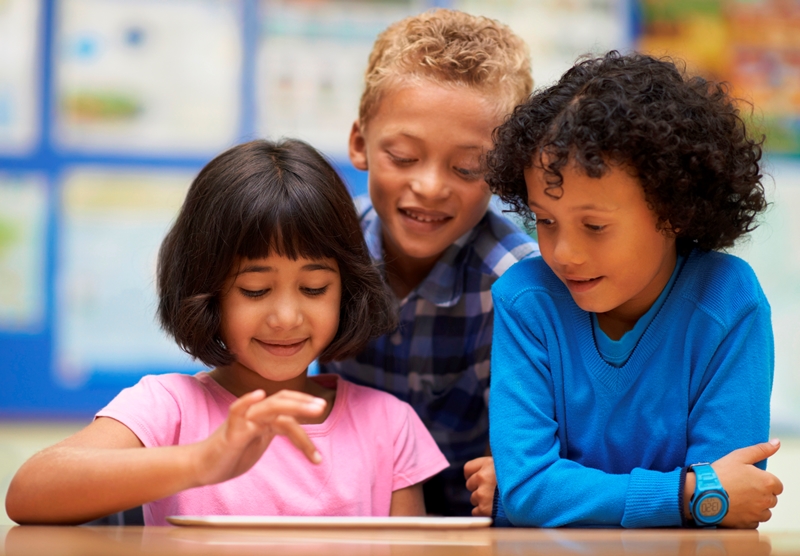 Personalizing your Online Classroom -Lesson Plan TemplateThe Lesson Plan will provide you with a guide on how to structure your webinar. You will find a list of tools and suggested workflows to help achieve the webinar learning objectives. You will find some examples, suggestions and resources to support your webinar and the live demonstration of the tools. You will be able to use the content provided but we recommend that you customize the plan to suit your school (or district) needs. Personalizing your Online Classroom Lesson PlanBrightspace Tools Used in This Webinar:NavbarHomepagesWidgetsCourse BannerWebinar Learning Objectives:Customize your Navigation Bar (Navbar)Customize your HomepageCreate a custom WidgetEdit your Course BannerSuggested Webinar FlowPresenter NotesIntroduction (slides 2-7):Welcome attendees for joining your webinar on using Learning Outcomes BrightspaceIntroduce yourselfToday’s agenda:Importing expectations into your courseAdding expectations to Content, Assignments, Rubrics and Portfolio ArtifactsAssessing against expectations and checking student progressResourcesHousekeeping ItemsUnderstanding some terminology- What is D2L, Brightspace, and the Brightspace Community?Useful information and terminology (slides 7-8):Personalizing your Online Classroom: An opportunity to discuss personalizing your classroom in an online space vs a physical space, including key questions/aspects to keep in mind.Also, a good opportunity for feedback/discussion/ideasPersonalizing your Online Classroom using: the Navbar, Homepages, Widgets and the Course BannerLive Demo (slides 9-25):Learning Objectives:Customize your Navigation Bar (Navbar)Customize your HomepageCreate a custom WidgetEdit your Course BannerDemo      Begin demo from Course Homepage. This is a great opportunity to:Review key navigation terms, if applicable, including Homepage, Navbar, Widgets and Course BannerRemind educators this is the first part of their course that students see and is a great way to give students information front and centerTip: Some educators like to think of this as their online classroom bulletin board, where they can post key pieces of information and have choice of how their online classroom looks
Customize your NavbarDemo how educators can edit the Navbar using the options button in the top right-hand corner of the Navbar. Be sure to highlight:How to rearrange and delete iconsIcon-based Navbar vs Text-based NavbarHow to add custom and system linksHow to create a new custom link, including how to restrict to certain rolesTip: Think about what resources you will use most with your students and try keeping them on the top row of linksTip: Remember that you can edit your Navbar throughout your course! You can have a few links to start and add more as your students become more comfortable with navigating your courseTip: Icon-based Navbars are great for aiding younger learners with their navigation to course toolsEditing your HomepageFrom Course Admin, navigate to “Homepages”Explain how educators can pull in Homepages already created by your District, as well as how to identify their current HomepageBe sure to clarify that Homepages titles in black means educators cannot edit the Homepage, and they will need to make a copy first. Show them how to make a copy of the Homepage they would like to edit, and that it now appears as a blue clickable hyperlink, indicating that it can now be editedClick into a Homepage and demonstrate the options educators have to edit their course Homepage, including:Name and descriptionHomepage type (widget vs tool based)Header Layout optionsHow to add a widget, rearrange widgets and delete widgetsTip: Be sure to highlight any custom widgets your District hasTip: For those using the Activity Feed widget, suggest using the “Basic” layout, with only Activity in the larger left-side panelCreating a Custom WidgetNavigate to the widget tab within the main Homepages page, or navigate to “Widgets” from Course AdminDemonstrate how educators can see all custom and system widgets that are available and can preview widgets to determine if they would be a valuable addition to their HomepageDemonstrate how to make a new widget. Be sure to highlight:Name & descriptionAbility to add Release ConditionsHow to add content to the widget. The HTML Editor makes it possible to add a wide variety of files, multi-media, authoring written content and even codingHow to preview the widget Tip: Some educators create custom widgets to create mini “bulletin boards!” Some include a joke or riddle of the week, motivational posters, memes, useful videos and more!Tip: You do not need to create a custom widget to personalize your classroom! You can certainly personalize your classroom by getting creative with what you post in system widgets, such as Activity Feed or Announcements!Tip: Another great way to personalize your classroom is controlling how much or how little is on your Homepage! If your default Homepage has widgets that you won’t use with your students, you can remove them to keep your Homepage neat, tidy and less overwhelming for your students! You can always add the widgets back later if you decide you would like to use themCourse BannerAbility to change the Course Banner image. After clicking on the Course Banner settings, click “Change Image”Search the library for an image to use or upload your own imageThe Course Banner text is also customizable. By default, it will show the course code/name. After clicking on the Course Banner settings, click “Customize the Banner Text”Click the “Custom” option or begin typing in the text boxTry using this space as a welcome message for your students using the {firstname} replace string. This means the student’s name will appear wherever the {firstname} replace string is in your message.Some educators will change up the course image to be thematic with what they are learning in the course and use the customize text option as another way to have important announcements or remindersHow-To slides (slides 10-23): These slides are not needed for the demo but are great resources for your educators to use after the webinar. These slides can also be used if the presenter is unable to do a live demo.Learning Objectives AchievedCustomize your Navigation Bar (Navbar)Customize your HomepageCreate a custom WidgetEdit your Course BannerTake Away ActivityWant some ideas to get started? Try one of the following:Organize your Navbar based on the tools you’ll be using with your students! Tip: Put your most used tools in the top row of the Navbar for easy access!Personalize your Homepage: arrange your widgets for your best “classroom flow.”Customize your Course Banner- try including a nice welcome message for your students using the {firstname} replace string.Resources and thank you (slides 26-28):Here are some resources specific to Personalizing your Online Classroom in Brightspace, as well as some other resources such as D2L’s Parent and Guardian support site (Be sure to highlight any District specific resources as well!)There are also many quick tutorial videos available! These resources are organized pedagogically. Every underlined item is linked to a tutorial video.Thank you so much for taking time to join us to learn about Brightspace! We’d love to see the great ways you use Brightspace. If you have Twitter, use our board hashtag and #D2LK12 so we can all see great examples of how to use Brightspace!